崂应2040C型  超大流量智能空气二噁英采样仪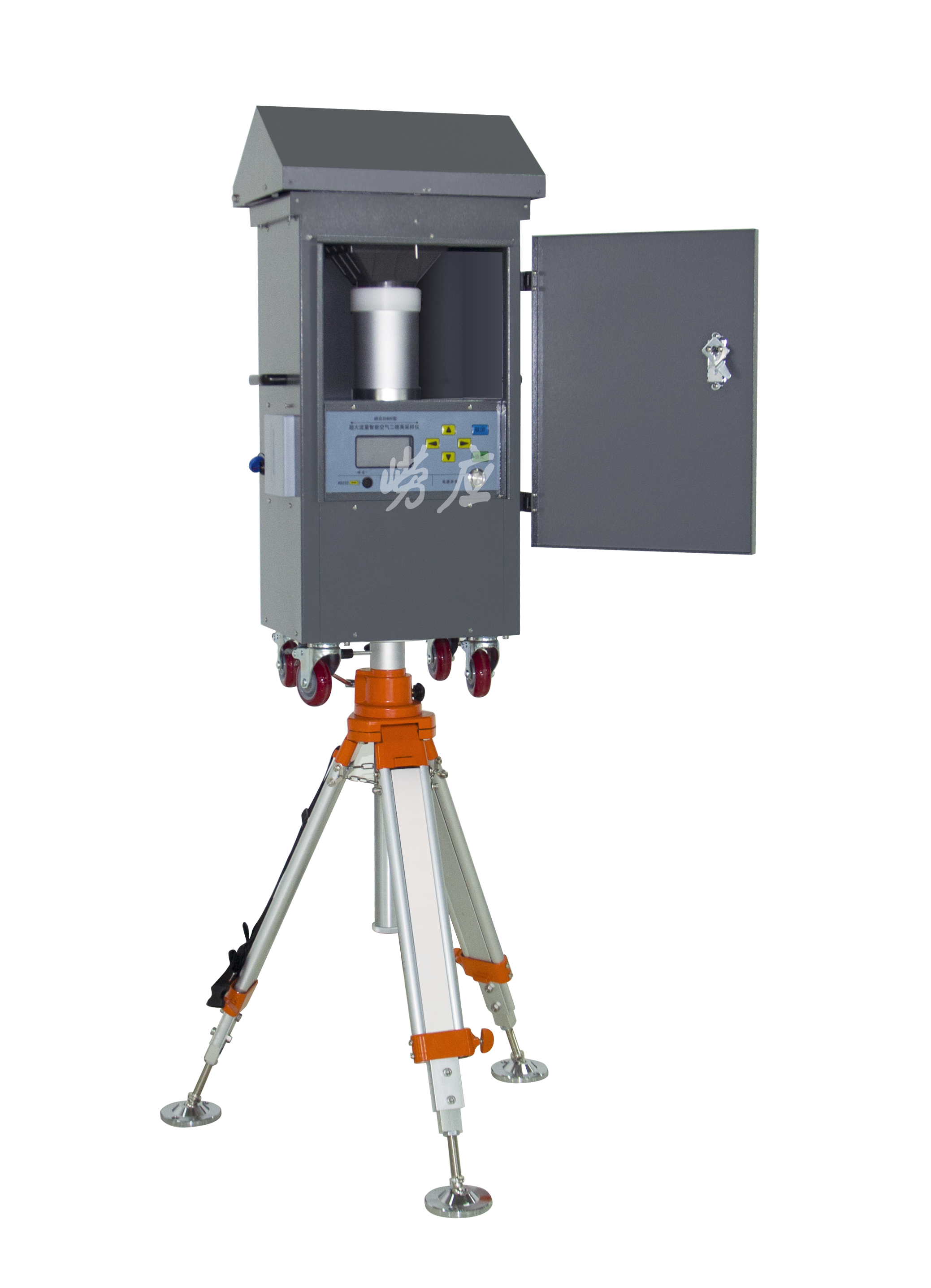 本仪器按照HJ77.2-2008 《环境空气和废气 二噁英类的测定 同位素稀释高分辨气象色谱-高分辨质谱法》设计， 主要适用于常规环境空气、垃圾焚烧发电厂区域环境空气及其他环境空气中含有POPs和浮尘的环境场所中的二噁英采样。 执行标准 HJ77.2-2008   环境空气和废气 二噁英类的测定 同位素稀释高分辨气相色谱-高分辨质谱法 主要特点 控制系统独特的崂应系统设计，利用滤膜和吸附材料，使用中等流速或高流速完成各种环境工况中二噁英采样采用新式专有结构流量计，使用流量范围宽，系统阻力小，噪声更低采用32位微控制器，处理速度快，存储数据多具有采样过程停电记忆功能自动计算累计体积和标况体积、并同时根据气压、温度换算标况采样体积动力系统精密芯泵，流量可达900L/min，连续运转免维护，适应各种工况，具有过载保护功能操作系统采样头与主机一体化设计，方便操作RS232串口配置高速低噪声微型热敏打印机，轻松掌握实时数据4H-VFD显示屏，适用于高寒和野外地区，良好人机交互界面，让工作更轻松智能化的软件标定功能，压力、流量等传感器自动校准零点，操作更简单其他采样仪自动存储采样数据，随时查询打印实时时钟，为数据文件提供准确的采样日期采用专业的工业结构设计，有效防雨防雪，更适合野外工作优质稳固地质三脚支架，适用于在大风等恶劣气候进行采样 技术指标  标准配置 主机     三脚架    热敏打印机＊说明：以上内容完全符合国家相关标准的要求，因产品升级或有图片与实机不符，请以实机为准, 本内容仅供参考。如果您的需求与其有所偏离，请致电服务热线：400-676-5892   或详细咨询区域销售代表，谢谢！主要参数参数范围分辨率准确度采样流量(200～900 ) L/min0.1L/min不超过±5%额定流量700 L/min700 L/min700 L/min采样时间99h59min内任意设置1min不超过±1s流量计前温度(－55～125) ℃0.1℃不超过±2.5℃大 气 压(50～130) kPa0.01kPa不超过±500Pa环境温度(-55～125)℃0.1℃不超过±1℃数据存储单机存储40组数据单机存储40组数据单机存储40组数据仪器噪音<65db(700L/min)<65db(700L/min)<65db(700L/min)外型尺寸（长×宽×高）420 mm×335 mm×895 mm420 mm×335 mm×895 mm420 mm×335 mm×895 mm主机重量主机：18.5kg  三脚架：7kg主机：18.5kg  三脚架：7kg主机：18.5kg  三脚架：7kg工作电源AC(220±22)V，50HzAC(220±22)V，50HzAC(220±22)V，50Hz